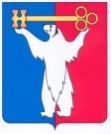 АДМИНИСТРАЦИЯ ГОРОДА НОРИЛЬСКАКРАСНОЯРСКОГО КРАЯПОСТАНОВЛЕНИЕ24.01.2022	                                         г. Норильск 			                        № 60О проведении капитального ремонта общего имущества многоквартирных домов в соответствии с муниципальной программой «Реформирование и модернизация жилищно-коммунального хозяйства и повышение энергетической эффективности»На основании ходатайства общества с ограниченной ответственностью «Управляющая компания «Жилкомсервис-Норильск», в связи с непринятием собственниками помещений многоквартирных домов, включенных в сводный титульный список на проведение ремонта многоквартирных домов муниципального образования город Норильск в 2022 году, утвержденный Решением комиссии Городского Совета по городскому хозяйству от 25.11.2021 № 478, от 25.11.2021 № 479 (далее - Сводный титульный список), решения о проведении капитального ремонта в отношении общего имущества, руководствуясь статьями 165, 189 Жилищного кодекса Российской Федерации, подпунктом «з» пункта 2.11 Порядка предоставления из средств местного бюджета управляющим организациям, товариществам собственников жилья субсидии на финансовое обеспечение (возмещение) затрат по проведению капитального ремонта многоквартирных домов жилищного фонда муниципального образования город Норильск, утвержденного Постановлением Администрации города Норильска от 19.06.2009 № 303, ПОСТАНОВЛЯЮ:1. Утвердить Перечень многоквартирных домов, расположенных на территории муниципального образования город Норильск, включенных в Сводный титульный список, собственники которых не приняли решение о проведении капитального ремонта общего имущества в этих домах в соответствии с муниципальной программой «Реформирование и модернизация жилищно-коммунального хозяйства и повышение энергетической эффективности», утвержденной Постановлением Администрации города Норильска от 07.12.2016 № 585 (далее - Муниципальная программа), согласно приложению к настоящему постановлению.2. Провести капитальный ремонт общего имущества собственников помещений в многоквартирных домах, расположенных на территории муниципального образования город Норильск, включенных в Сводный титульный список, в соответствии с Муниципальной программой согласно приложению к настоящему постановлению.3. Муниципальному казенному учреждению «Управлению жилищно-коммунального хозяйства» в течение трех рабочих дней со дня издания настоящего постановления направить копию настоящего постановления обществу с ограниченной ответственностью «Управляющая компания «Жилкомсервис-Норильск», собственникам помещений многоквартирных домов, указанных в приложении к настоящему постановлению, в том числе с использованием государственной информационной системы жилищно-коммунального хозяйства.4. Опубликовать настоящее постановление в газете «Заполярная правда» и разместить его на официальном сайте муниципального образования город Норильск.5. Настоящее постановление вступает в силу с даты его подписания.Глава города Норильска						                        Д.В. КарасевПриложениек постановлениюАдминистрации города Норильскаот 24.01.2022 № 60№ п\пАдрес многоквартирного домаВид работул. Богдана Хмельницкого, д. 10проектные работы (сохранение устойчивости зданий перспективного жилищного фонда)пр. Ленинский, д. 30проектные работы (сохранение устойчивости зданий перспективного жилищного фонда)пр. Ленинский, д. 40проектные работы (сохранение устойчивости зданий перспективного жилищного фонда)ул. Павлова, д. 18проектные работы (сохранение устойчивости зданий перспективного жилищного фонда)ул. Талнахская, д. 26проектные работы (сохранение устойчивости зданий перспективного жилищного фонда)ул. Ленинградская, д. 12Апроектные работы (сохранение устойчивости зданий перспективного жилищного фонда)пр. Ленинский, д. 26ремонт металлической кровлипр. Ленинский, д. 26сохранение устойчивости зданий перспективного жилищного фондаул. Кирова, д. 13сохранение устойчивости зданий перспективного жилищного фондаул. Советская, д. 14сохранение устойчивости зданий перспективного жилищного фондаул. Московская, д. 21сохранение устойчивости зданий перспективного жилищного фондаул. Кирова, д. 14установка охранно - пожарной сигнализацииул. Кирова, д. 20Аустановка охранно - пожарной сигнализацииул. Кирова, д. 24установка охранно - пожарной сигнализацииул. Богдана Хмельницкого, д. 23ремонт и окраска фасадовул. Богдана Хмельницкого, д. 27ремонт и окраска фасадовул. Севастопольская, д. 1ремонт и окраска фасадовул. Севастопольская, д. 2ремонт и окраска фасадовул. Севастопольская, д. 2ремонт металлической кровлипр. Ленинский, д. 10Ремонт и окраска фасадовпр. Ленинский, д. 12Ремонт и окраска фасадовул. Мира, д. 1Ремонт и окраска фасадовул. Мира, д. 4ГРемонт и окраска фасадовул. Мира, д. 5Ремонт и окраска фасадовул. Мира, д. 7Ремонт и окраска фасадовпр. Ленинский, д. 16ремонт металлической кровлиул. Богдана Хмельницкого, д. 1ремонт металлической кровлиул. Богдана Хмельницкого, д. 1ремонт системы теплоснабжения, водоснабжения и водоотведенияпр. Ленинский, д. 24ремонт металлической кровлиул. Ветеранов, д. 13ремонт мягкой кровлиул. Лауреатов, д. 65ремонт мягкой кровлиул. Пушкина, д. 12ремонт мягкой кровлиул. Ветеранов, д. 21проектные работы (сохранение несущих конструкций "0" цикла)пр. Ленинский, д. 28проектные работы (сохранение несущих конструкций "0" цикла)ул. Московская, д. 16проектные работы (сохранение несущих конструкций "0" цикла)ул. Югославская, д. 6проектные работы (сохранение несущих конструкций "0" цикла)ул. Югославская, д. 8проектные работы (сохранение несущих конструкций "0" цикла)ул. Богдана Хмельницкого, д. 15ремонт системы теплоснабжения, водоснабжения и водоотведенияул. Московская, д. 5ремонт дворовых территорийул. 50 лет Октября, д. 13ремонт дворовых территорийул. Московская, д. 9ремонт дворовых территорийул. Озерная, д. 3ремонт дворовых территорийул. Озерная, д. 7ремонт дворовых территорийул. Озерная, д. 11ремонт дворовых территорийул. Озерная, д. 13ремонт дворовых территорийул. Лауреатов, д. 47ремонт дворовых территорийул. Ленинградская, д. 10Аремонт дворовых территорий